Trakų r. Lentvario Motiejaus Šimelionio gimnazijos2020-2021m.m.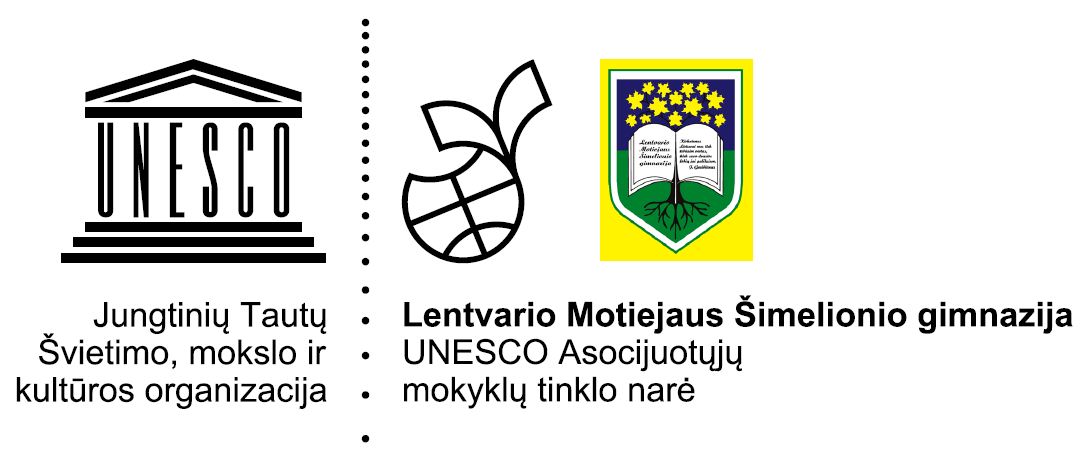 Metinis trimestrasMokinių pasiekimaiKlasė,mokinių skaičiusKlasės vidurkisNepasiekė patenkinamo lygioMokinių skaičiusPatenkinamai 
mokosiMokinių skaičiusPagrindiniu lygiu mokosiMokinių skaičiusAukštesniuoju lygiu mokosiMokinių skaičius5a208.55965b238.251625c227.961426a257.8171346b218.721456c207.58757a20738637b24871257c197.244928a208.141248b167.119518c177962Ia237,729111Ib196,84105Ic207,71883IIa206,711351IIb20816112IIc8,112111IIIa228,28104IIIb227,71363IVa237,41472IVb238,19113Isp.57.95IIsp.58,5131